      FALL SCHOLASTIC BOOK FAIR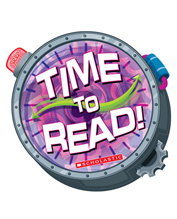 Hello PVA Families!!  Normally at this time of year we would be gearing up for our fall book fair .  As with all things in 2020, we will have to do things a little differently.  The success of PVA’s book fairs with Scholastic have allowed the PTO to do the following:Provide a full set (15 separate titles) of Sunshine State books for each classroomProvide Scholastic Magazines Continually provide new books and resources to the school libraryPurchase leveled reading books for all 14 kindergarten classroomsBook sets for entire classroom reading Provide Scholastic Dollars for teachers to purchase books for their classrooms at the Book FairsSupport and provide books to underprivileged students.By now you are probably asking, how can they hold a book fair?  And the answers is we can’t hold one in the traditional sense, but we can have an order only book fair with one shipment to PVA. Why not just do the book fair online like many other schools?  Yes, that would probably be a lot less work for the PTO but it will also mean a lot less in Scholastic Dollar profit for our school.  The online Scholastic Fairs only give 25% back to the school.  If we do a paper order fair through the PTO, our school will earn 65%.  That is a big difference for our school so as a PTO we are willing to put in the extra work.Here is how it will work……Look at the attached flyer or online on the PVA PTO page at https://pvapto.org/BookFair/Use the attached order form or print one from our PTO page @ https://pvapto.org/BookFair/You can also order copies of the Sunshine Books (see back of the order form)Want to purchase a book for your child’s teacher?  We can provide donation stickers to place in the book.  Total up your order (Please do not forget the sales tax!)Send in your order in a sealed envelope marked “PTO Bookfair” with a CHECK made payable to “PVA PTO” (NO CASH PLEASE) or contact sbingham1234@gmail.com to arrange pick up.  You will receive a confirmation email letting you know that we got your order.  ORDERS ARE DUE NO LATER THAN NOVEMBER 4th, 2020. Orders will be sorted and can be pick up at the PTO pop the second week of November or be deliver to your home.The top 5 classes with the most orders will win 50.00 Scholastic Dollars for their teacher to spend on books or other great items for their classroom.   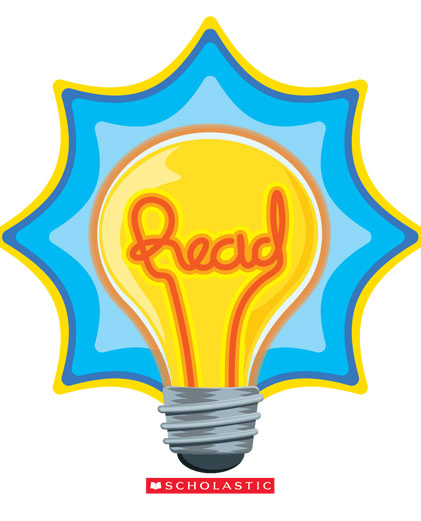 